ИНФОРМАЦИОННО-АНАЛИТИЧЕСКИЙ ОТЧЕТо проведении  акции приуроченной к Международному дню спасибо.1.Дата и время проведения: 22.01.2021 14:002.Место проведения (точный адрес): ул. Комсомольская, д.33.Форма проведения (акция, круглый стол, турпоход и т.д.) – круглый стол.4.Цель проведения: привлечение внимания к добровольчеству (волонтерскому движению).5. Категория участников (студенты, учащиеся ОУ, рабочая молодежь), охват: учащиеся.  6. Общий охват волонтеров, принявших участие в акции – от 14 до 17 лет - 14; от 18 до 30 лет -.6. Привлечение подростков, стоящих на разных видах учета (если да, то ФИО подростка) :-  7.Краткое описание мероприятия: информирование молодежи о возможности вступления в ряды добровольцев (волонтеров). 8.Информация о достигнутых результатах: пропаганда активной жизненной позиции и помощи ближнему.9.Привлеченные ведомства (общественные организации, учреждения, отдельные лица): - ученический совет.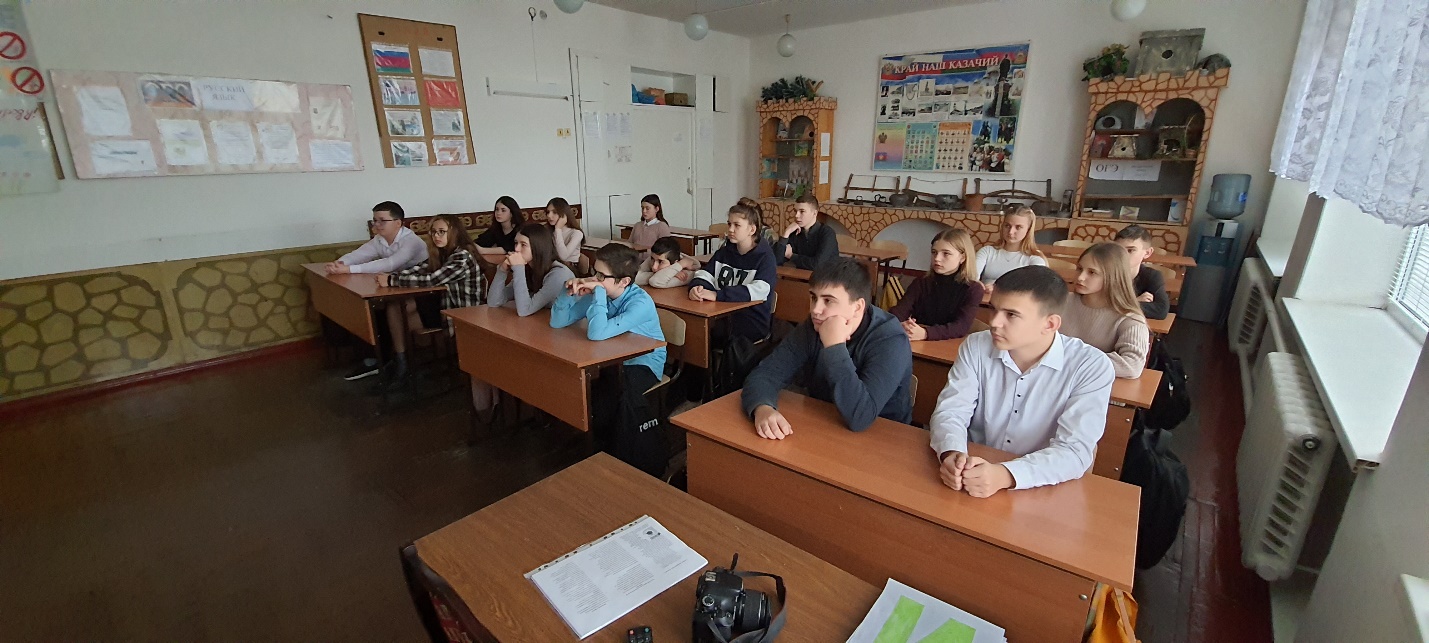 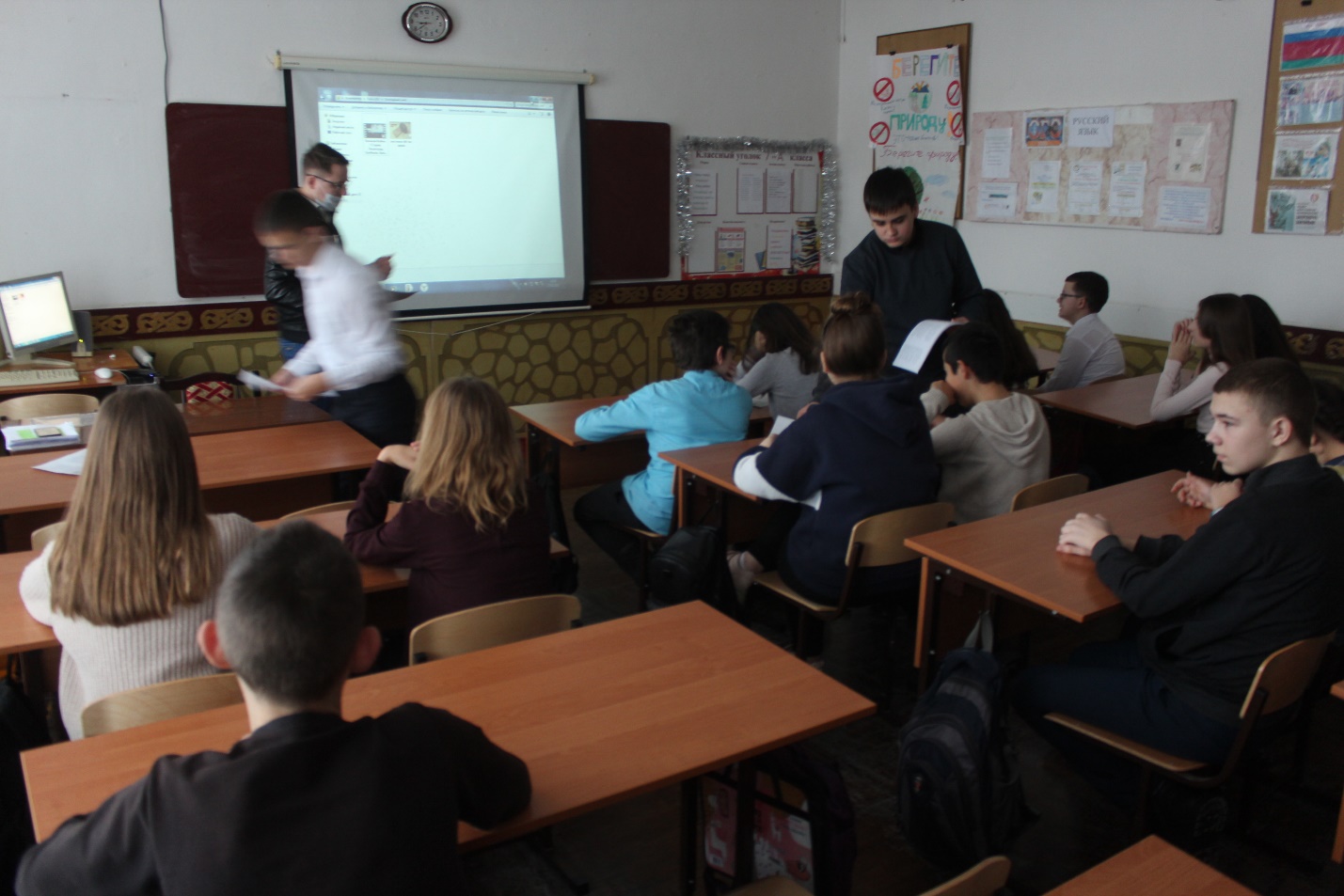 Специалист по работе с молодежьюСтаролеушковского сельского поселения                         С.Н.Даниленко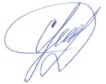 СельскоепоселениеКол-во участниковдо 14 летКол-во участников и зрителей от 14 до 17 лет         Кол-воучастников и зрителей в возрасте от 18 до 30 летКол-воСОПОбщий охватМолодежи в возрасте от 14 до 30 летСтаролеушковское-20        --20Всего-20        --20